2018/19 Data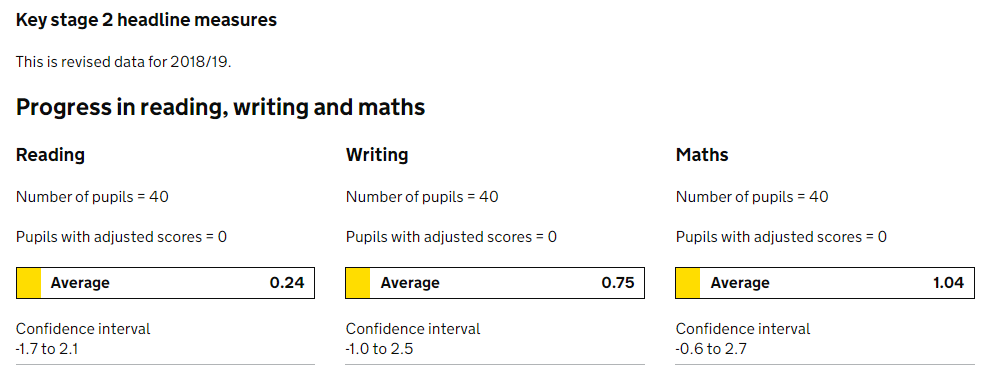 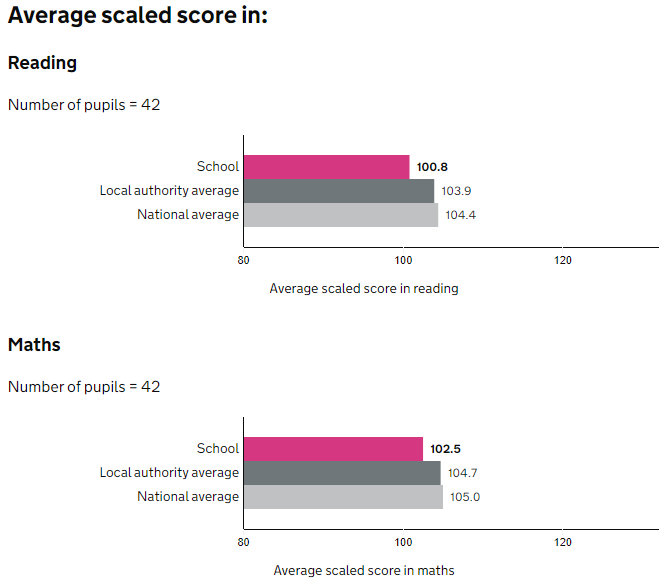 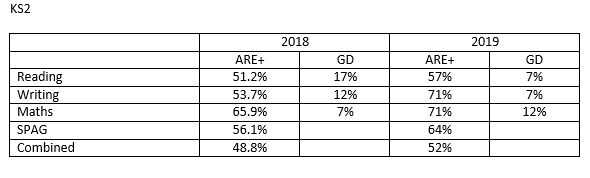 